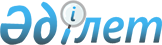 О внесении изменения в постановление акимата Акмолинской области от 8 февраля 2022 года № А-2/60 "Об утверждении государственного образовательного заказа на дошкольное воспитание и обучение, размера родительской платы по Акмолинской области"Постановление акимата Акмолинской области от 12 апреля 2022 года № А-4/170. Зарегистрировано в Министерстве юстиции Республики Казахстан 19 апреля 2022 года № 27658
      Акимат Акмолинской области ПОСТАНОВЛЯЕТ:
      1. Внести в постановление акимата Акмолинской области "Об утверждении государственного образовательного заказа на дошкольное воспитание и обучение, размера родительской платы по Акмолинской области" от 8 февраля 2022 года № А-2/60 (зарегистрировано в Реестре государственной регистрации нормативных правовых актов под № 26811) следующее изменение:
      пункт 3 изложить в новой редакции:
      "3. Настоящее постановление вводится в действие по истечении десяти календарных дней после дня его первого официального опубликования и распространяется на отношения, возникшие с 1 января 2022 года.".
      2. Контроль за исполнением настоящего постановления возложить на заместителя акима Акмолинской области Рамазанова Е.М.
      3. Настоящее постановление вводится в действие по истечении десяти календарных дней после дня его первого официального опубликования.
					© 2012. РГП на ПХВ «Институт законодательства и правовой информации Республики Казахстан» Министерства юстиции Республики Казахстан
				
      Аким Акмолинской области

Е.Маржикпаев
